Strahlengang beim Galilei-Fernrohr / Holländisches Fernrohr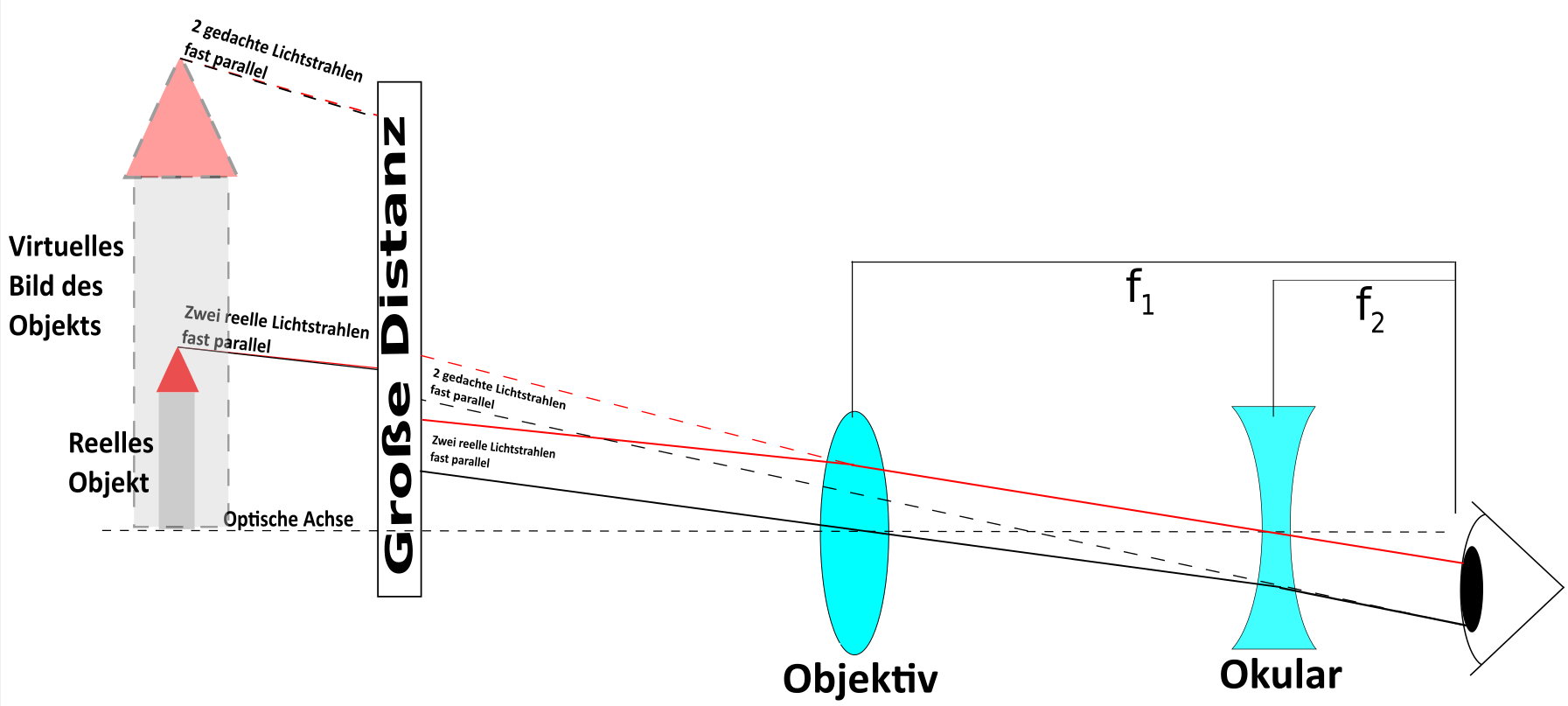 